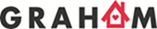 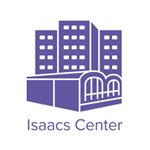 THE BACK TO BASICS CHALLENGEREGISTRATION FORM                                                               SATURDAY, MARCH 28, 2020Last Name: ___________________  First: _____________________  Sex: ______Birth Date: _____________ Rank: ______________ Cell #____________________Instructor’s Name: ______________________    Dojo__________________________ I, ______________________________________ hereby waive any and all rights or claim I may have against GRAHAM WINDHAM, POWER OF SELF GOJU ASSOCIATION AND ITS STAFF, volunteers, medical staff, David Thomas or any individual connected with the promotion of the Back to Basics Challenge.I hereby release and discharge them from any and all claims resulting from injuries, including death, damages or loss which may accrue to myself or my heirs arising out of, or in any way connected to my attendance and/or participation at the Back to Basics Martial Arts Challenge.
I represent and warrant that I am physically and mentally fit and hereby assume responsibility for my own well-being, understanding that participation involves bodily and physical contact. I consent to allow any reproductions of me, or likeness created in any manner whatsoever including photographed, filmed and/or videotaped in connection with this event and waive any and all compensation in regard thereto.________________________________________________________ 	______/_____/___ Competitor or Parent/Guardian signature assuming responsibility, if under 18             Date++++++++++++++++++++++++++++++++++++++++++++++++++++++++++++++++++++++++++COMPETITOR’S SCORE CARD    NAME________________________RANK__________ AGE_________(   ) WEAPONS    (   ) KATA     (   ) SELF-DEFENSE  (  )BREAKING                          1.                     1.                               1.                        2.                     2.                               2.                        3.                     3.                               3. (   ) POINT SPARRING  (  ) CONTINUOUS SPARRING             2020 BACK TO BASICS MARTIAL ARTS CHALLENGEDIVISIONSWe reserve the right to combine divisions with less than 3 competitors or create extra divisions for large division with more than 20 competitors.Abbreviations used: Beginner Ranks = Beg (white/yellow/orange belts)   Intermediate Ranks = Int (green/purple/blue belts)Advance Ranks = Adv (Brown and Red belt) Black belt = BlkNote: All first-place winners in the kata, weapons, self-defense, continuous sparring and black belt sparring division will compete for Grand Championship awards.    (  ) KATA   (   ) WEAPONS   (   ) SELF-DEFENSE (   ) POINT SPARRING  (  ) CONTINUOUS SPARRING  (   ) BREAKING5-under  (  )     Boys  and Girls (  ) kata  (  ) Sparring 6 & 7    (  )       Girls Beg         (  ) Girls Int/Adv/Blk   (  ) Boys Beg  (  ) Boys  INT/ADV/BLK8 & 9     (  )       Girls Beg/Int   (  ) Girls Int/Adv/Blk    (  ) Boys Beg (  ) Boys INT/ADV/BLK	10 & 11  (  )      Girls Beg/Int   (  ) Girls Int/Adv/Blk    (  ) Boys Beg (  ) Boys INT/ADV/BLK	12 & 13 (  )      Girls Beg/Int   (  ) Girls Int/Adv/Blk    (  ) Boys Beg (  ) Boys INT/ADV/BLK	14 & 15 (  )      Girls Beg/Int   (  ) Girls Int/Adv/Blk    (  ) Boys Beg (  ) Boy  INT/ADV/BLK	16 & 17  (  )     Girls Beg/Int   (  ) Girls Int/Adv/Blk    (  ) Boys Beg (  ) Boy  INT/ADV/BLK	18 to 34  (  )      MEN BEG/INT/ADV   (  )  WOMEN BEG/INT/ADV35 & UP (  )      MEN BEG/INT/ADV   (  )  WOMEN BEG/INT/ADV18 & 34 (  )      BLACK BELTS MEN   (  ) BLACK BELT WOMEN35 & 0VER (  )  MEN/WOMEN KATA (  ) MEN SPARRING (  ) WOMAN SPARRINGMASTER’S DIVISION (  ) KATA   CONTINUOUS SPARRING {CS} ALL RANKS(Chest Protectors are Mandatory for Competitors age 17 & under)(  )  17 & Over Men Light Wt. (  )  17 & Over Men Heavy Wt.   (  )  BREAKING DIVISION ALL AGES AND RANKS9 GRAND CHAMPIONSHIPS AWARDS:UNDER BELTS KATA GRAND CHAMPIONSHIP 16 AND UNDERUNDER BELT KATA GRAND CHAMPIONSHIP 17 AND UPWEAPON GRAND CHAMPIONSHIP ALL AGES AND RANKSSELF-DEFENSE GRAND CHAMPIONSHIP ALL AGES AND RANKSGRAND CHAMPIONSHIP KATA, BLACK BELTS ALL AGES AND MASTER’S DIVISIONGRAND CHAMPIONSHIP SPARRING FOR AGES 17 AND UP BROWN AND BLACK BELTSWOMEN’S SPARRING GRAND CHAMPION 16 AND OVER ALL RANKS AND AGES CAN ENTER.CONTINUOUS SPARRING GRAND CHAMPIONSHIP 17 & OLDERBREAKING GRAND CHAMPIONSHIP Ring Assignments:RING # 1 – 5 AND UNDER, 6 & 7-YEAR-OLDS - ALL RANKSRING # 2 – 8 AND 9-YEAR-OLDS - ALL RANKS RING # 3 – 10 & 11 YEAR OLDS - ALL RANKSRING # 4 – 12 & 13, YEARS OLDS - ALL RANKSRING # 5 - 14, 15, 16, 17-YEAR-OLDS - ALL RANKS 	RING # 6 – ADULTS 18 TO 34 - WHITE TO BROWN BELTS RING # 7 – 35 AND OLDER - MEN & WOMEN, BLACK BELTS, MASTER’S RING # 8 – BREAKING & CONTINUOUS FIGHTING